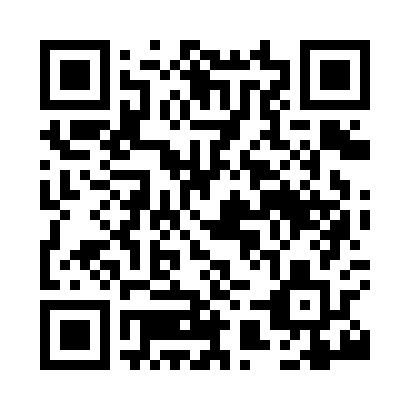 Prayer times for Ard Bo, UKMon 1 Apr 2024 - Tue 30 Apr 2024High Latitude Method: Angle Based RulePrayer Calculation Method: Islamic Society of North AmericaAsar Calculation Method: HanafiPrayer times provided by https://www.salahtimes.comDateDayFajrSunriseDhuhrAsrMaghribIsha1Mon5:126:571:305:568:049:492Tue5:096:551:305:578:069:513Wed5:066:521:295:588:089:544Thu5:036:501:296:008:099:565Fri5:006:471:296:018:119:596Sat4:576:451:286:038:1310:027Sun4:546:421:286:048:1510:048Mon4:516:401:286:058:1710:079Tue4:486:371:286:078:1910:0910Wed4:446:351:276:088:2110:1211Thu4:416:321:276:098:2310:1512Fri4:386:301:276:118:2510:1713Sat4:356:281:276:128:2710:2014Sun4:316:251:266:138:2910:2315Mon4:286:231:266:158:3110:2616Tue4:256:201:266:168:3210:2917Wed4:216:181:266:178:3410:3218Thu4:186:161:256:188:3610:3419Fri4:156:131:256:208:3810:3720Sat4:116:111:256:218:4010:4021Sun4:086:091:256:228:4210:4322Mon4:046:061:256:238:4410:4723Tue4:016:041:246:258:4610:5024Wed3:576:021:246:268:4810:5325Thu3:546:001:246:278:5010:5626Fri3:505:571:246:288:5210:5927Sat3:475:551:246:298:5311:0328Sun3:435:531:246:318:5511:0629Mon3:395:511:236:328:5711:1030Tue3:365:491:236:338:5911:12